Рисование " Нарисуй картину про весну "ПРОГРАММНОЕ СОДЕРЖАНИЕ: учить детей передавать в рисунке впечатления от весны. Развивать умение удачно располагать изображение на месте. Упражнять в рисовании красками (хорошо промывать кисть, осушать ее, набирать краску на кисть по мере необходимости).МАТЕРИАЛ: лист бумаги формата А4, краски гуашь 7-8 цветов, кисти, банка с водой, салфетка.Беседа с ребенком о весенних изменениях в природе. Необходимо поговорить с ребенком о том, что любят и ждут весны не только люди, но и звери, птицы,  на улице стало тепло, ярко, светит солнышко, весело поют птицы, показалась зеленая травка, расцвели цветы. О том, как весной преображается лес.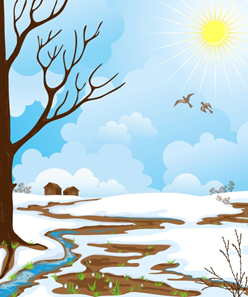 Что же можно увидеть в лесу?Солнце припекает,Снег повсюду тает,Лопаются почкиРастут, растут листочки.Травка появляетсяМишка просыпаетсяЗвери дикие линяютШубы зимние меняют.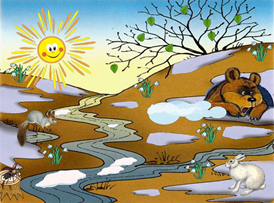 Давайте оживим эти картины и сделаем их красивыми и красочными.  А как? Какой любимый цвет у весны? Давайте вспомним какие чудеса встречаются весной в природе. Вместе со мной повторяем движения.Мы пришли в весенний лес (ребенок шагает на месте)Много здесь вокруг чудес! (показывают руками)Справа березки стройные стоят, (правую руку отводят в сторону)Слева ёлочки на нас глядят, (левую руку отводят в сторону)На деревьях зеленеют листочки, (поднимают руки вверх, покачивая ими вправо-влево)А в траве расцветают цветочки! (поднимают руки, сложенными ладонями, до уровня лица и выполняют упражнение «цветок»).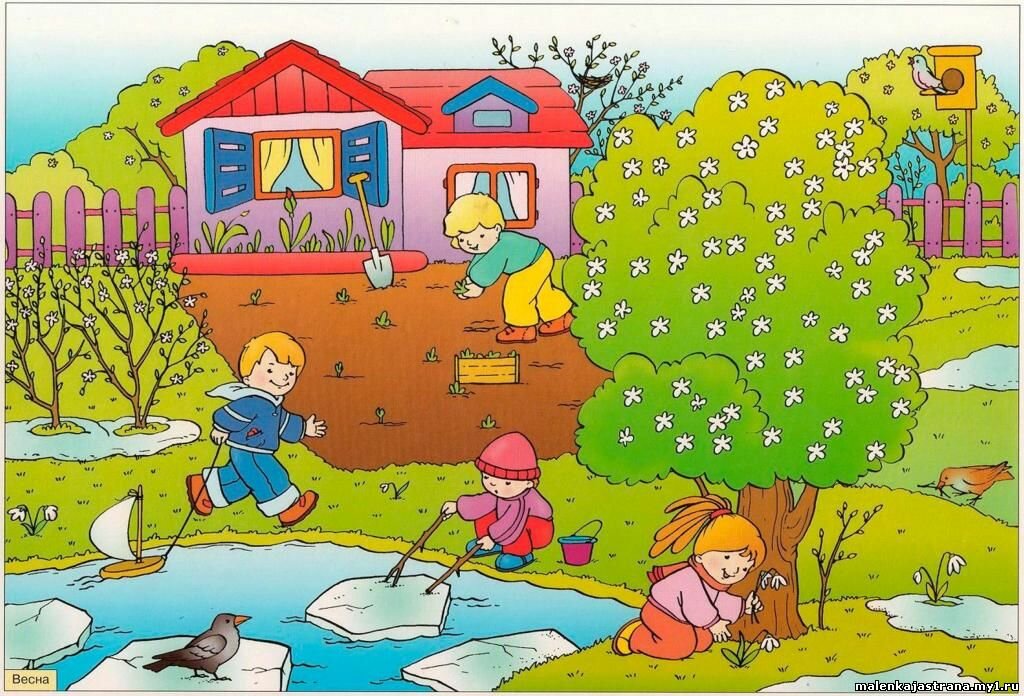 Сначала нарисуем солнышко. Затем нарисуем облака, потом нарисуем деревья и  листочки, травку. После этого нарисуем цветы.Напомнить и показать ребенку, как правильно держать кисточку. Кисточку держать тремя пальцами выше её металлической части.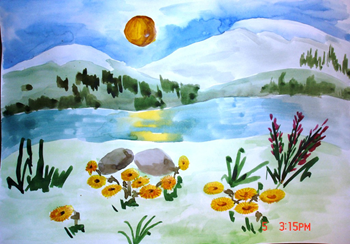 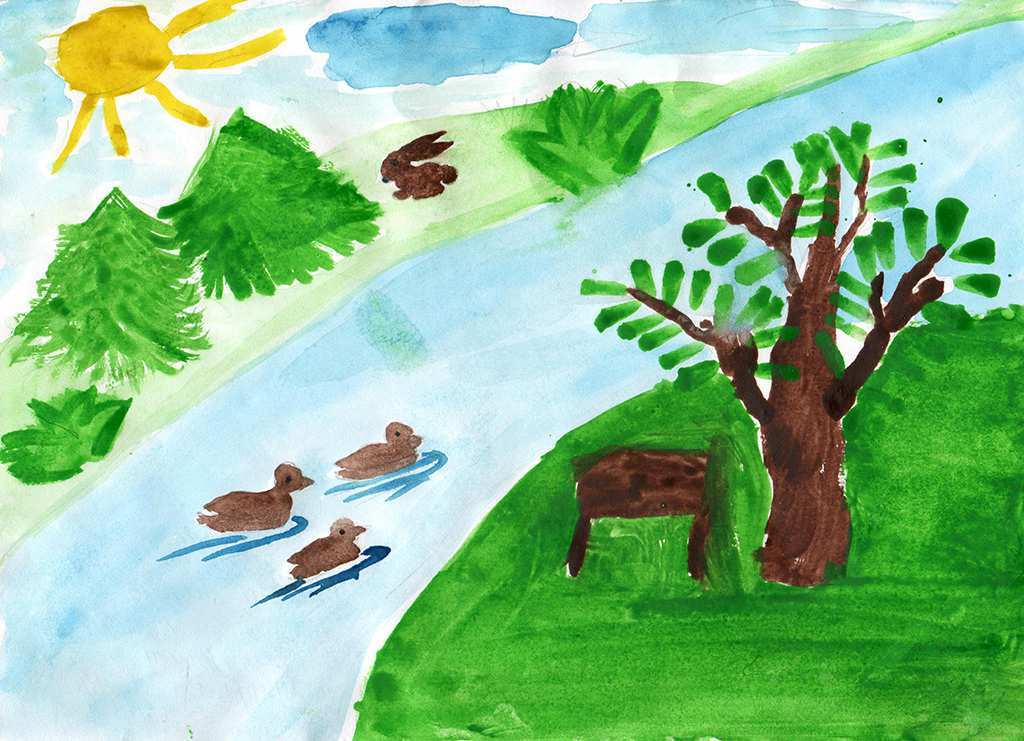  Вы нарисовали замечательную весну.